            КАРАР                                                                         РЕШЕНИЕО состоянии и мерах по улучшению работы по выполнению Закона РБ «О языках народов РБ»         Заслушав и обсудив информацию о мерах по улучшению работы о выполнения Закона РБ « О языках народов Республики Башкортостан» Совет сельского поселения решил:Информацию о мерах по улучшению работы о выполнения Закона РБ « О языках народов Республики Башкортостан»  принять к сведению.Реализацию решения Совета сельского поселения № 239 от 24.04.2009 года О состоянии исполнения Закона Республики Башкортостан «О языках народов республики Башкортостан»  считать удовлетворительной.Депутатам Совета сельского поселения, руководителям  учреждений и организаций направить усилия на обеспечение реализации Закона Республики Башкортостан «О языках народов Республики Башкортостан»Педагогическим коллективам образовательных учреждений рекомендовать укрепить материально- техническую базу кабинетов родных языков.Контроль за исполнением данного решения возложить на постоянную комиссию по социально- гуманитарным вопросам , охраны правопорядка.Глава сельского поселенияЗириклинский сельсовет:                                                             Р.С. ИгдеевС. Зириклы27.04.2017 г.№ 18/147БАШКОРТОСТАН РЕСПУБЛИКАҺЫШАРАН РАЙОНЫМУНИЦИПАЛЬ РАЙОНЫЕРЕКЛЕ АУЫЛ СОВЕТЫАУЫЛ БИЛӘМӘҺЕ СОВЕТЫ452641, Шаран районы, Ерекле ауылы, Дуслык урамы, 2Тел.(34769) 2-54-46, факс (34769) 2-54-45E-mail:zirikss@yandex.ru, http://zirikly.sharan-sovet.ruИНН 0251000711, ОГРН 1020200612948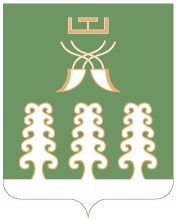 СОВЕТ СЕЛЬСКОГО ПОСЕЛЕНИЯЗИРИКЛИНСКИЙ СЕЛЬСОВЕТМУНИЦИПАЛЬНОГО РАЙОНАШАРАНСКИЙ РАЙОНАРЕСПУБЛИКИ БАШКОРТОСТАН452641, Шаранский район, с.Зириклы, ул.Дружбы, 2Тел.(34769) 2-54-46, факс (34769) 2-54-45E-mail:zirikss@yandex.ru, http://zirikly.sharan-sovet.ruИНН 0251000711, ОГРН 1020200612948